Prot.n.10/2021								Avellino  18 Febbraio   2021								Ai Sigg. Titolari di Farmacia								della Provincia di Avellino										L O R O       S E D I 				   			e.p.c.	Spett.le Credifarma								Via Dei Caudini n. 2								00185 RomaOggetto: Comunicazioni.Caro Collega, Ti comunico che è  stato disposto il   pagamento  relativo alla  Distinta Contabile Riepilogativa AIR:Novembre   2020  mandati dal n°  1.708 al n° 1.858 del 18 Febbraio 2021.Cordiali saluti.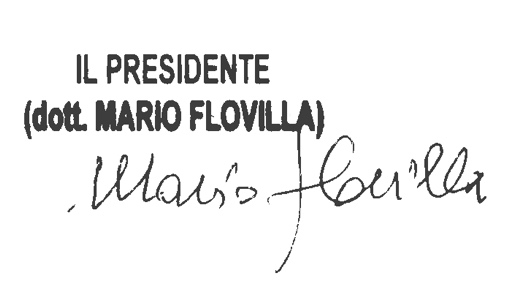 